          Job Announcement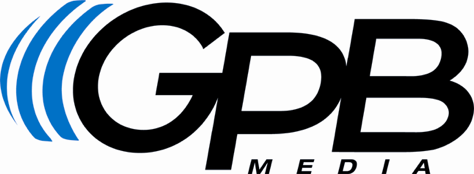 On Second Thought – ProducerAtlanta, GA (3 Positions)Georgia Public Broadcasting (GPB) is hiring three radio producers to work with our thoughtful, lively and engaging radio talk show, “On Second Thought,” hosted by Virginia Prescott. We're looking for someone who loves to dig into issues, find the human side of policy debates, and explore a range of topics - politics, environment, education, business, health care and the arts. Producers should thrive in a creative and deadline-driven environment while demonstrating great attention to accuracy. Atlanta is a dynamic place to live and work, and Georgia is rich with important stories. The radio producer is part of a team that identifies potential sources for the host to interview, prepares host scripts and background materials to help guide live interviews for the radio talk show and occasionally produces audio feature stories. Experience gathering high-quality audio in the field and the studio, multitrack editing and audio mixing a plus, as is experience with longform storytelling. We encourage applicants with experience pitching, booking, reporting and producing ideas that go beyond the basic radio news spot. GPB is a collaborative organization that appreciates new ideas and people with a positive approach to teamwork. Come help us shape a new era of this flagship show!Candidate Qualifications:Bachelor's Degree in a related field such as journalism, history or creative writing.Two years’ work experience required; public radio experience ideal. Demonstrated ability to identify key developments and distill complex matters.  Ability to produce well-written features and engaging copy for host. Demonstrated high-level writing and editing skills for the web.Ability to work collaboratively, meet deadlines, juggle multiple tasks and multiple deadlines.Must be able to work varying shifts, to include seven days per week, weekends and holidays.Experience managing social media presence and creating multimedia web content desired.Experience gathering quality audio and editing on Adobe Audition or similar software a plus.We Offer:Paid holidays, vacation and sick leave, retirement plans; Pre-tax benefits for health, dental, vision, life, specified illness and accidental insurance; Health and child care spending accounts; Disability insurance; and opportunities for training and professional development.To Apply:Upload resume, references and applicant form on the GPBs Job Center located at www.gpb.org/jobs. ONLY Applications submitted through the GPB Job Center WILL BE ACCEPTED.				Deadline to Apply: Open Until Filled. Application review begins June 10, 2018Georgia Public Broadcasting is an Equal Opportunity Employer.DATE POSTED:	6-1-18		 					RECRUITMENT NUMBER: C-12-18